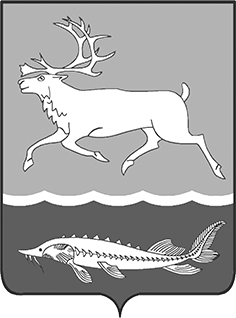 МУНИЦИПАЛЬНОЕ ОБРАЗОВАНИЕ «СЕЛЬСКОЕ ПОСЕЛЕНИЕ КАРАУЛ»ТАЙМЫРСКОГО ДОЛГАНО-НЕНЕЦКОГО МУНИЦИПАЛЬНОГО РАЙОНАГЛАВА сельского поселения КАРАУЛПОСТАНОВЛЕНИЕот «14» февраля 2017г.                                                                                № 01-ПО внесении изменений в Постановление Главы сельского поселения Караул от 12.12.11г. № 120 - П «Об утверждении Положения о постоянно действующей экспертной комиссии Караульского сельского Совета депутатов» В соответствии с пунктом 2 Положения «О постоянно действующей экспертной комиссии Караульского сельского Совета депутатов»Постановляю:1. Внести в Постановление Главы сельского поселения Караул от 12.12.2011г. № 120 «О постоянно действующей экспертной комиссии Караульского сельского Совета депутатов» следующие изменения:1.1. приложение 2 изложить в следующей редакции«2. Утвердить следующий состав постоянно действующей экспертной комиссии Караульского сельского Совета депутатов:Рудник Дмитрий Владимирович - Глава сельского поселения Караул, председатель Комиссии.Мламбо Виктория Сергеевна - специалист первой категории Караульского сельского Совета депутатов, секретарь Комиссии.Члены Комиссии:Яптунэ Диана Валериевна - заместитель Руководителя Администрации сельского поселения Караул по КМНТ, общим вопросам и культуре.Джумаева Елена Викторовна - начальник отдела управления делами Администрации сельского поселения Караул.Гмырко Елена Петровна - ведущий специалист Караульского сельского Совета депутатов».Опубликовать настоящее постановление в Информационном вестнике «Усть - Енисеец» и на официальном сайте сельского поселения Караул.Глава  сельского поселения Караул                                          Д.В.Рудник